Patient:Birth Date:  Age:    yearsGender:      Male	 FemaleWeight:    kgHeight:    cmMedicinal Product:Name of the Medicinal Product:Pharmaceutical Form:   Daily dose / Posology:   Indication: Administration Route:   Date of start of the treatment:   Last administration date:   Primary Source:Qualification: Physician	 Pharmacist Other Healthcare Professionals Patient / ConsumerCountry:   Adverse Reaction:Adverse reaction duration:Start:         End: Outcome: Recovered    Recovering Recovered with sequelae    Not recoveredPlease mark the situation to the patient Patient Died	 Involved patient hospitalisation (24 h minimum)		 Life-threatening situation Prolonged patient hospitalisation	 Involved persistence or significant disability or incapacity Other medically important condition          None of the previous situationsWhat’s the action taken with the medicinal product? Drug withdrawn	 Dose reduced		 Dose increased Dose not changed	 UnknownWhat is the causality relatedness between the adverse reaction and the medicinal product, as stated by the primary source? Related			 Not relatedDid the adverse reaction abate after stopping the treatment?				 Yes    No    N/ADid the adverse reaction disappear or reduce when the treatment dose was decreased?	 Yes    No    N/ADid the adverse reaction recur after readministration?					 Yes    No    N/AAdditional information (patient medical history, concomitant medicinal products, medical tests performed…):Adverse Drug Reaction Notification Form Date of communication to Ferrer: 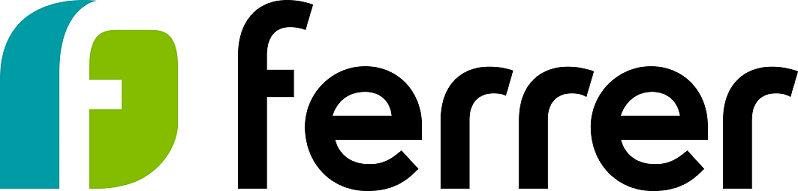 